ЧЕРКАСЬКА ОБЛАСНА РАДАР І Ш Е Н Н Я_____________                                                                               № ___________ПРОЄКТПро внесення змін до рішення обласної радивід 14.12.2011№ 10-3/VІВідповідно до статті 59 Закону України „Про місцеве самоврядування
в Україні“, обласна рада вирішила:внести до рішення обласної ради від 14.12.2011 № 10-3/VІ „Про обласну програму підвищення якості шкільної природничо-математичної освіти                      на період до 2021 року“, зі змінами, внесеними рішеннями обласної ради                 від 19.02.2016 № 3-18/VIІ, від 24.03.2017 № 13-7/VIІ, від 20.04.2018                    № 22-29/VII, від 25.10.2019 № 32-49/VII та від 12.06.2020 № 37-33/VII                   (далі – рішення), такі зміни: 1. Продовжити до 31.12.2023 строк дії виконання обласної програми підвищення якості шкільної природничо-математичної освіти на період                      до 2021 року  (далі – Програма). 2. У назві та пункті 1 рішення слова та цифри „до 2021“ замінити словами 
та цифрами „до 2023“.3. У тексті Програми слова та цифри „до 2021“ замінити словами та цифрами „до 2023“.4.Визнати  такими, що втратили  чинність, рішення обласної ради:від 05.03.2015 № 38-8/VI „ Про внесення змін до обласної програми підвищення якості шкільної природничо-математичної освіти  на період                 до 2015 року“;            від 25.03.2016 № 4-9/VIІ „ Про внесення змін до рішення обласної ради                  від 14.12.2011№ 10-3/VІ“;         від 16.12.2016 № 10-5/VIІ „Про внесення змін до обласної програми підвищення якості шкільної природничо-математичної освіти  на період                 до 2021 року“;         від 20.10.2017 № 17-13/VIІ „Про внесення змін до обласної програми підвищення якості шкільної природничо-математичної освіти  на період                 до 2021 року“;     від 28.11.2017 № 18-16/VII „ Про внесення змін до рішення обласної ради від 14.12.2011 № 10-3/VI“.	Голова                                                                          Анатолій ПІДГОРНИЙ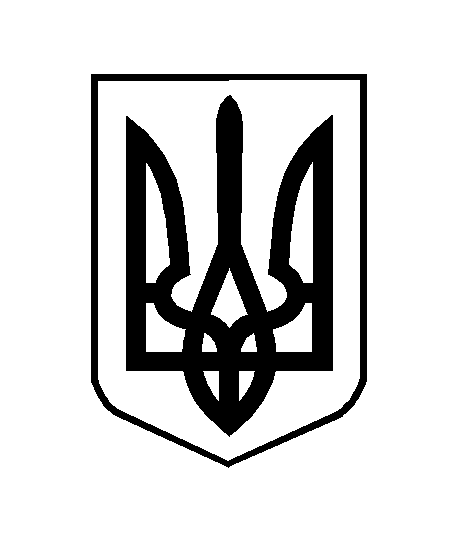 